                                		 ObservationsschemaEksempel - observationsschema covid-19 symtom 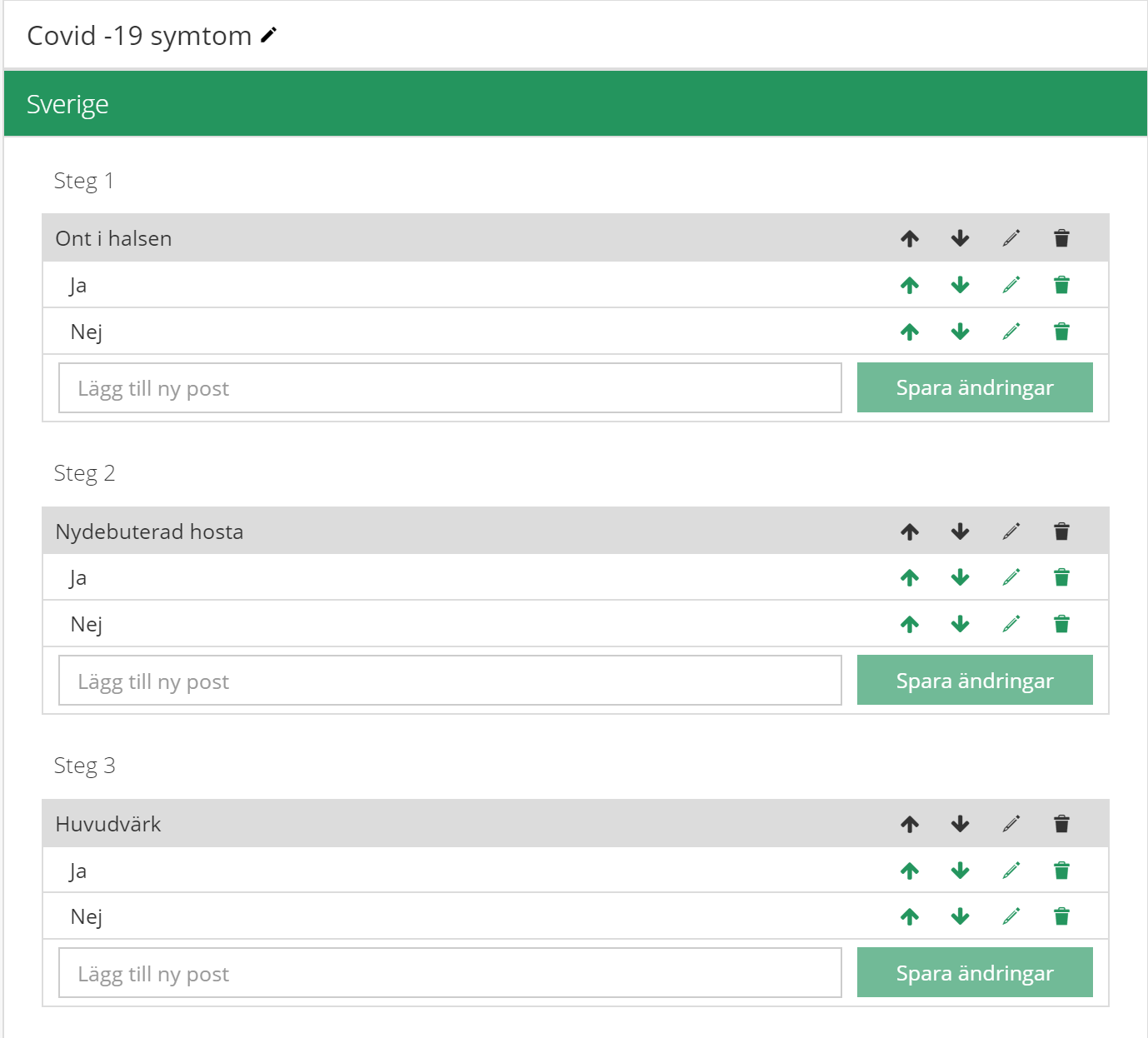 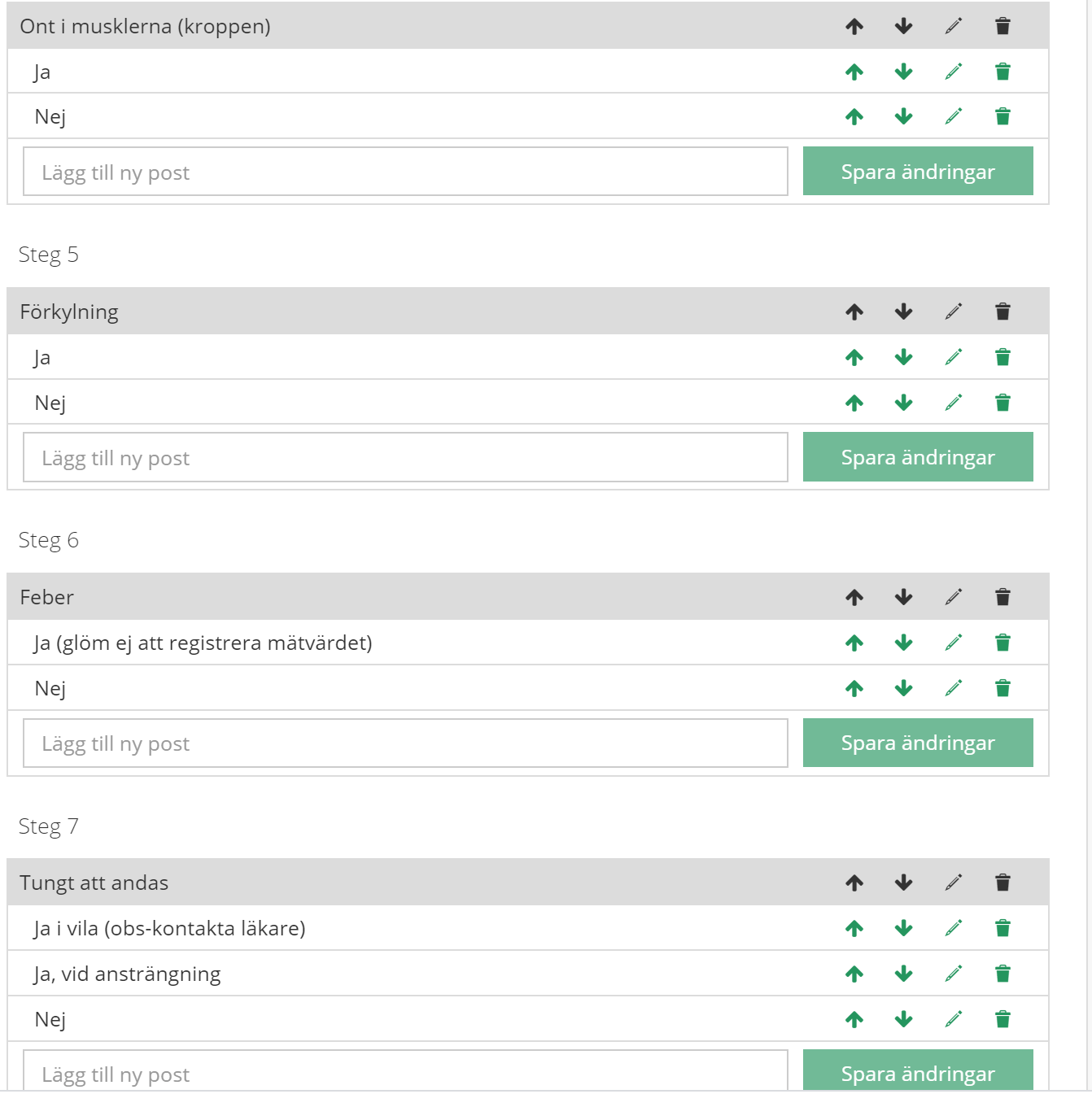 